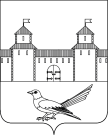 от 22.06.2016 № 953-пОб уточнении категории земельного участка	Руководствуясь статьей 7 Земельного кодекса Российской Федерации от 25.10.2001 №136-ФЗ, статьей 16 Федерального закона от 06.10.2003 №131-ФЗ «Об общих принципах организации местного самоуправления в Российской Федерации», приказом Министерства экономического развития от 01.09.2014 №540 «Об утверждении классификатора видов разрешенного использования земельных участков», статьями 32, 35, 40 Устава муниципального образования Сорочинский городской округ Оренбургской области, типовым договором о возведении индивидуального жилого дома на праве личной собственности на отведенном земельном участке от 11.03.1987, удостоверенного нотариусом Государственной нотариальной конторы  Гуменным А.Н. от 12.05.1987 по реестру №989, кадастровой  выпиской о земельном участке от 01.06.2016 №56/16-306422 и поданным заявлением (вх.№Гз-758 от 03.06.2016) администрация Сорочинского городского округа Оренбургской области постановляет: Считать категорию земельного участка с кадастровым номером 56:45:0102005:217  следующим: земли населенных пунктов, расположенного по адресу: Российская Федерация, Оренбургская область, г.Сорочинск, ул.Крупская, №57.Контроль за исполнением настоящего постановления  возложить на главного архитектора муниципального образования Сорочинский городской округ – Александра Федотовича Крестьянова.Настоящее постановление вступает в силу со дня подписания и подлежит размещению на Портале муниципального образования Сорочинский городской округ Оренбургской области.И.о. главы муниципального образованияСорочинский городской округ – первый заместитель главы администрации городскогоокруга по оперативному управлениюмуниципальным хозяйством                                                                 А.А. БогдановРазослано: в дело, Управлению архитектуры, заявителю, прокуратуре, на Портал МО Сорочинский городской округАдминистрация Сорочинского городского округа Оренбургской областиП О С Т А Н О В Л Е Н И Е 